CRONOGRAMANOTA: Los plazos una vez asignados los puntajes y habilitados los postulantes, pueden sufrir alguna variación, dado que su cumplimiento depende tanto del Servicio de Salud, como del Centro Formador.“PROCESO DE SELECCIÓN PARA ACCEDER A CUPOS EN PROGRAMA DE ESPECIALIZACIÓN CONCURSO LOCAL AÑO 2021, PARA MÉDICOS CIRUJANOS, PARA DESEMPEÑARSE FINALIZADA SU FORMACIÓN EN EL SERVICIO DE SALUD VIÑA DEL MAR QUILLOTA”Timbre y Firma Recepción Subdirección de Gestión y Desarrollo de las PersonasSub-departamento de Formación y CapacitaciónServicio de Salud Viña del Mar - QuillotaNota:Una vez recibida su postulación en el correo de Elisa Romero, le será enviado este anexo escaneado con timbre y firma como Jefa de la Unidad de Formación, como verificador de recepción de su postulación. En caso de no recibir esta retroalimentación, comunicarse con Elisa Romero Fono: 32-2759731DECLARO CONOCER LAS PRESENTES BASES Y ME HAGO RESPONSABLE DE LA VERACIDAD Y PERTINENCIA DE LA DOCUMENTACIÓN PRESENTADA AL CONCURSO, PARA LO CUAL FIRMO .......................................................................................FIRMA DEL POSTULANTEI.- IDENTIFICACIÓNII.- DOCUMENTACIÓN ENTREGADADECLARO CONOCER LAS PRESENTES BASES Y ME HAGO RESPONSABLE DE LA VERACIDAD Y PERTINENCIA DE LA DOCUMENTACIÓN PRESENTADA AL CONCURSO, PARA LO CUAL FIRMO .......................................................................................FIRMA DEL POSTULANTEDebe acompañar a continuación la siguiente documentación, requerida para la admisibilidad de su postulación al concurso del “Proceso de selección para acceder a cupos en programa de especialización año 2021, para desempeñarse, una vez finalizada su formación, en el Servicio de Salud Viña del Mar - Quillota”Formulario de Postulación Firmado.Copia simple de la Cédula de Identidad o Certificado de Residencia definitiva en Chile si correspondeCertificado de Titulo Original o Fotocopia legalizadaCertificado de inscripción en el Registro de Prestadores Individuales de Salud de la Superintendencia de Salud impreso. (http://webserver.superdesalud.gob.cl/bases/prestadoresindividuales.nsf/buscador?openForm) Declaración Jurada de no haber tomado cupo de beca o destinación anteriormente Solo en caso de corresponder, adjuntar Resolución de Término de beca sin sanción, original o fotocopia legalizada.EUNACOM para postulantes titulados a contar 19 de abril de 2009 (que será corroborado con la estampilla presentada en los antecedentes detallados en el Art. 14 de las presentes bases, según anexo 8)Yo ______________________________________, RUN _________-___ declaro no haber tomado una beca de especialización en algún otro proceso de selección anterior realizado por esta Subsecretaría o por algún Servicio de Salud del país, el cual fuera financiado por el Ministerio o por los Servicios de Salud, así como, tampoco haber abandonado la formación o compromiso de devolución (PAO) por renuncia o desvinculación, a excepción de lo establecido en el Artículo 25° del Decreto Nº 507/1990 del Ministerio de Salud (caso para el cual debe adjuntar resolución de termino a la beca sin sanciones emitida por el Servicio de Salud respectivo)._________________________Firma PostulantePOSTULANTES PROVENIENTES DE UNIVERSIDADES CHILENAS:Deberá adjuntar Certificado de Calificación Médica Nacional emitido por la secretaría de Post Grado de la Universidad Formadora (NO ES LA COPIA DEL TITULO)POSTULANTES PROVENIENTES DE UNIVERSIDADES EXTRANJERAS:Deberán adjuntar:1. Certificado de calificaciones de la respectiva Universidad con nota final de título.2. Escala de Evaluación de su respectiva Universidad (nota máxima y nota mínima de aprobación, emitida por la Universidad)POSTULANTES PROVENIENTES DE UNIVERSIDADES CHILENAS Y PROVENIENTES DE UNIVERSIDADES EXTRANJERAS A PARTIR DEL 19 DE ABRIL DE 2009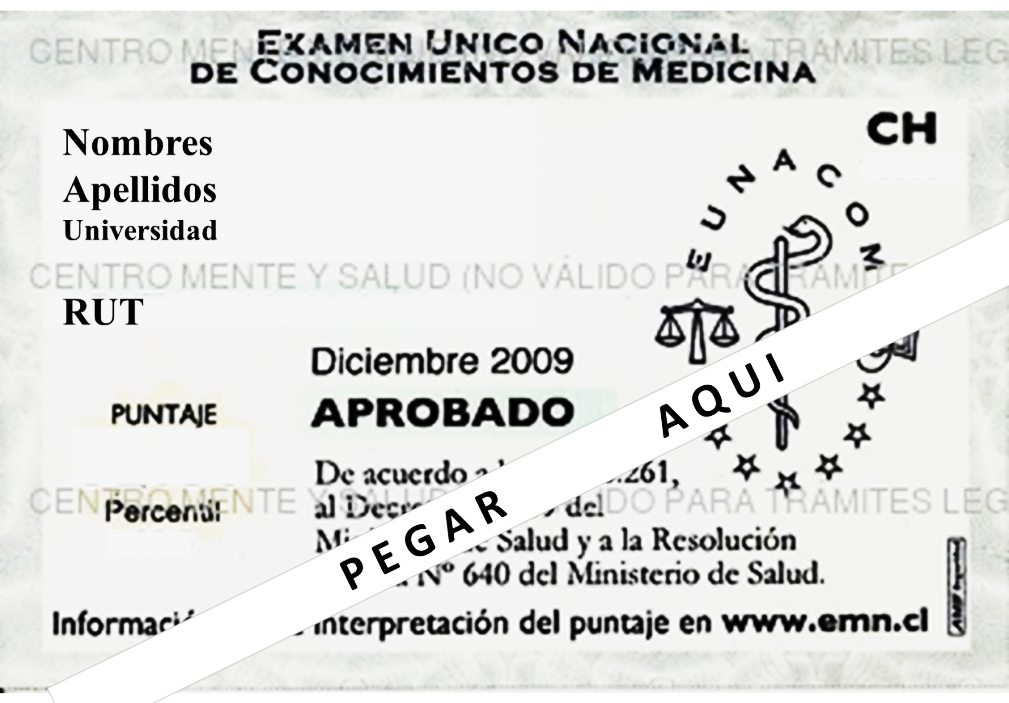 POSTULANTES PROVENIENTES DE UNIVERSIDADES EXTRANJERAS CON REVALIDACIÓN, RECONOCIMIENTO O CONVALIDACIÓN EN CHILE DESDE 01.01.2006 HASTA EL 18.04.2009Deberán adjuntar:1. Certificado de calificaciones de la respectiva Universidad con nota final de título.2. Escala de Evaluación de su respectiva Universidad, (nota máxima y nota mínima de aprobación, emitida por la Universidad)FORMULARIO DE TRABAJOS CIENTÍFICOSNombre: ________________________________________________________________ANTECEDENTES POR TRABAJOi)ii)iii)iv)v)FORMULARIO CURSOS DE CAPACITACIÓN Y PERFECCIONAMIENTONOMBRE DEL POSTULANTE	___________________________________________NOTA: Ordenar los Cursos de capacitación o perfeccionamiento evaluados por certificado presentado. Nota: se deben llenar tantos certificados como empleadores tenga el postulante, los que se deben acompañar con los respaldos correspondientes, sean en original o en fotocopia legalizada ante notario.SR: ALFREDO MOLINA NAVESDIRECTOR(S) SSVQPRESENTEJunto con saludarles, me dirijo a Ud. para solicitarle tenga a bien acoger la revisión del puntaje otorgado en el(los) siguiente(s) Rubro(s), en caso de apelar a inadmisibilidad solo describir argumentación en este mismo formulario y adjuntar documentos necesarios: Solicito que los antecedentes expuestos sean elevados a la Comisión de Apelación en subsidio al rechazo de la reposición en los rubros antes señalados. NOTA: 1. Se puede Reponer tanto por un rubro como por todos ellos2. Para que la Reposición y/o apelación sea evaluable se requiere que adjunten todos los antecedentes con que cuenten para apoyar la solicitud.  3. Se les recuerda que la documentación debe ser aclaratoria o complementaria a lo ya entregado en su carpeta de postulación. No se considerará información nueva (La comisión de apelación aceptará entrega de documentos faltantes para efectos de admisibilidad)CUPO Nº.......APELLIDO PATERNOAPELLIDO MATERNONOMBRESRUN								TELEFONO (Móvil o Fijo)EMAIL__________________________________________________________________SERVICIO DE SALUD DE DESEMPEÑOESTABLECIMIENTO DE DESEMPEÑOCUPO OBTENIDO		:	UNIVERSIDAD		:SEDE				:DURACION			:	.......................................................................................FIRMA DEL POSTULANTE FECHA-.............ANEXO 1Difusión bases y recepción de antecedentes6 de octubre al 19 de octubre de 2021 a las 11:00 horasFin de recepción de antecedentes18 de octubre a las 11:00 horasComisión revisora de antecedentes vía zoom19 de octubre 2021Publicación Puntajes provisorios19 de octubre de 2021Recepción de Reposición y Apelación19 al 25 de octubre a las 11:00 hrs.Comisión de Reposición vía zoom25 de octubre Publicación Puntajes Definitivos26 de octubre de Recepción de antecedentes por el Centro Formador5 al 12 de OctubreEntrevista habilitación centro formador13 al 21 de octubre 2021Llamado a Viva Voz y toma de cupos de beca vía zoom27 de octubre de 2021Inicio Programa de Formación1 de noviembre ANEXO 2: CARÁTULA DE PRESENTACIÓN DE POSTULACIÓNServicio de Salud y/o MunicipalidadEstablecimiento(s) de DesempeñoApellido PaternoApellido MaternoNombresCedula de IdentidadCorreo electrónicoDirecciónComunaRegiónTeléfono de contactoFecha de NacimientoFecha de EgresoUniversidad de EgresoNacionalidadANEXO 3: FORMULARIO DE POSTULACIÓN PARA ACCESO  A CUPOS DE ESPECIALIZACIÓN CONCURSO LOCAL SERVICIO DE SALUD    VIÑA DEL MAR – QUILLOTA 2021Número de FolioMeses de AntigüedadUso exclusivo ComisiónUso exclusivo ComisiónUso exclusivo ComisiónUso exclusivo ComisiónUso exclusivo ComisiónUso exclusivo ComisiónUso exclusivo ComisiónUso exclusivo ComisiónIDENTIFICACIÓN DE DESEMPEÑO: (escribir con letra imprenta)IDENTIFICACIÓN DE DESEMPEÑO: (escribir con letra imprenta)IDENTIFICACIÓN DE DESEMPEÑO: (escribir con letra imprenta)IDENTIFICACIÓN DE DESEMPEÑO: (escribir con letra imprenta)IDENTIFICACIÓN DE DESEMPEÑO: (escribir con letra imprenta)IDENTIFICACIÓN DE DESEMPEÑO: (escribir con letra imprenta)IDENTIFICACIÓN DE DESEMPEÑO: (escribir con letra imprenta)Servicio de Salud o MunicipalidadEstablecimiento de DesempeñoDirección InstitucionalContrato vigente (indicar con una “X” la Ley que rige su contrato)19.378 19.66415.076IDENTIFICACIÓN PERSONAL (escribir con letra imprenta)IDENTIFICACIÓN PERSONAL (escribir con letra imprenta)Nombre CompletoCédula de IdentidadDirección ParticularTeléfono de ContactoCorreo electrónicoANEXO 4: DETALLE DE LA DOCUMENTACIÓN PRESENTADANombre del PostulanteRUTServicio de Salud o Municipalidad RubrosAnexosN° HojasRubro 1:. Calificación Médica Nacional (CMN) más escala de evaluación para médico titulado en el extranjero  (Certificado)7Rubro 2: Antigüedad en Sistema Nacional de Servicios de Salud8Rubro 3: Trabajos de investigación publicados9Rubro 4: Cursos de Capacitación, Perfeccionamiento y Postgrado.10Rubro 5: Desempeño como Médico en Instituciones Docentes (Universidades).11ANEXO 5: DOCUMENTACIÓN PARA LA ADMISIBILIDADANEXO 6: DECLARACIÓN JURADAANEXO 7: CALIFICACIÓN MÉDICA NACIONALANEXO 8: EUNACOMANEXO 9: TRABAJOS CIENTÍFICOS PUBLICADOSTITULO:AUTORES:CONGRESO O REVISTA:FECHA DE PRESENTACION:Uso Exclusivo ComisiónPuntaje Obtenido: TITULO:AUTORES:CONGRESO O REVISTA:FECHA DE PRESENTACION:Uso Exclusivo ComisiónPuntaje Obtenido: TITULO:AUTORES:CONGRESO O REVISTA:FECHA DE PRESENTACION:Uso Exclusivo ComisiónPuntaje Obtenido: TITULO:AUTORES:CONGRESO O REVISTA:FECHA DE PRESENTACION:Uso Exclusivo ComisiónPuntaje Obtenido: TITULO:AUTORES:CONGRESO O REVISTA:FECHA DE PRESENTACION:Uso Exclusivo ComisiónPuntaje Obtenido: ANEXO 10: CURSOS DE CAPACITACIÓN, PERFECCIONAMIENTO Y POST GRADONOMBRE DEL CURSONº HRS.APROBADO CON NOTAPUNTAJE(Uso exclusivo de la Comisión)ANEXO 11: DESEMPEÑO EN INSTITUCIONES DOCENTESDESEMPEÑO EN INSTITUCIONES DOCENTESDESEMPEÑO EN INSTITUCIONES DOCENTESDESEMPEÑO EN INSTITUCIONES DOCENTESDESEMPEÑO EN INSTITUCIONES DOCENTESDESEMPEÑO EN INSTITUCIONES DOCENTESUniversidadUniversidadNombre de la Autoridad UniversitariaNombre de la Autoridad UniversitariaCargo Cargo Nombre del PostulanteNombre del PostulanteFecha Inicio ContratoFecha Termino ContratoFecha Termino ContratoN° de Horas Total(Mínimo 300 horas)PUNTAJE (Uso de la Comisión)Fecha, Nombre de la autoridad Universitaria, timbre y firmaFecha, Nombre de la autoridad Universitaria, timbre y firmaFecha, Nombre de la autoridad Universitaria, timbre y firmaFecha, Nombre de la autoridad Universitaria, timbre y firmaFecha, Nombre de la autoridad Universitaria, timbre y firmaANEXO 12: FORMATO CARTA  PRESENTACIÓN APELACIÓN - REPOSICIÓNSOLICITUD DE REPOSICIÓN Y/O APELACION:SOLICITUD DE REPOSICIÓN Y/O APELACION:SOLICITUD DE REPOSICIÓN Y/O APELACION:SOLICITUD DE REPOSICIÓN Y/O APELACION:SOLICITUD DE REPOSICIÓN Y/O APELACION:SOLICITUD DE REPOSICIÓN Y/O APELACION:RUBRO NºPuntos otorgadosPuntos esperadosArgumentación:	Argumentación:	Argumentación:	Argumentación:	Argumentación:	Argumentación:	RUBRO NºPuntos otorgadosPuntos esperadosArgumentación:	Argumentación:	Argumentación:	Argumentación:	Argumentación:	Argumentación:	RUBRO NºPuntos otorgadosPuntos esperadosArgumentación:	Argumentación:	Argumentación:	Argumentación:	Argumentación:	Argumentación:	NombreRUTFirmaANEXO 13: FORMATO DE RENUNCIA A CUPO-